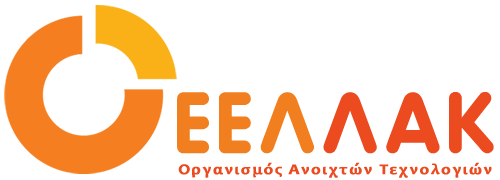 Παρασκευή, 18 Δεκεμβρίου 2020ΔΕΛΤΙΟ ΤΥΠΟΥ Webinar για την Επιστημολογία STE(A)M για τους εκπαιδευτικούς όλων των βαθμίδων εκπαίδευσηςΤο Περιφερειακό Κέντρο Εκπαιδευτικού Σχεδιασμού (ΠΕ.ΚΕ.Σ) Στερεάς Ελλάδας και η Επιστημονική Επιτροπή SΤEAM των Ανοιχτών Τεχνολογιών στην Πρωτοβάθμια και Δευτεροβάθμια εκπαίδευση της ΕΕΛΛΑΚ, συνδιοργανώνουν τηλε-σεμινάριο σχετικά με την επιστημολογία STEAM και τις εφαρμογές της, την υπολογιστική σκέψη καθώς και τις εφαρμογές  Ανοιχτού Λογισμικού.Το σεμινάριο θα πραγματοποιηθεί το Σάββατο 19/12/2020 και ώρα 18.00-19.30 σε δωμάτιο τηλεδιασκέψεων Webex Meetings με ταυτόχρονη αναμετάδοση ζωντανής ροής και στο Youtube. Τόσο η συνομιλία (chat) εντός του δωματίου, όσο και στη ζωντανή ροή, θα χρησιμοποιηθεί για την υποβολή ερωτήσεων, μετά το πέρας των εισηγήσεων.Πληροφορίες συμμετοχήςΟι συμμετέχοντες μπορούν να παρακολουθήσουν: Τη ζωντανή αναμετάδοση του σεμιναρίου στο δωμάτιο τηλεδιασκέψεων Webex Meetings room (οι πρώτοι 1000 συμμετέχοντες): https://minedu-secondary2.webex.com/meet/ggiannakas & 124 931 7058 (meeting number - για εύκολη πρόσβαση από κινητές συσκευές)Τη ζωντανή ροή στο Youtube (δίχως όριο στο πλήθος συμμετεχόντων): https://youtu.be/YG9PYnFkpFo ή εναλλακτικά https://youtu.be/78e1kNkRHjkΠρόγραμμα: Σχετικά με την Επιστημονική Επιτροπή SΤEAM:Στόχος της επιστημονικής επιτροπής είναι να λειτουργήσει ως γέφυρα γνώσης για να καλύψει το χάσμα μεταξύ των ψηφιακών εφαρμογών/εργαλείων που έχουν αναπτυχθεί και χρησιμοποιούνται στην τριτοβάθμια εκπαίδευση σε σχέση με τη δευτεροβάθμια εκπαίδευση για την ενίσχυση του STEAM μέσω διδακτικών σεναρίων.Το έργο της επιστημονικής επιτροπής είναι να συμβάλλει στην οριοθέτηση της επιστημολογίας του STEAM στην εκπαιδευτική κοινότητα μέσω δράσεων και δημοσιεύσεων, τον συντονισμό καθώς και τη διαμόρφωση υλικού διδακτικών σεμιναρίων STEAM για εκπαιδευτικούς.____Ο Οργανισμός Ανοιχτών Τεχνολογιών - ΕΕΛΛΑΚ ιδρύθηκε το 2008, σήμερα αποτελείται από 31 Πανεπιστήμια, Ερευνητικά Κέντρα και κοινωφελείς φορείς. Ο Οργανισμός Ανοιχτών Τεχνολογιών - ΕΕΛΛΑΚ έχει ως κύριο στόχο να συμβάλλει στην ανοιχτότητα και ειδικότερα στην προώθηση και ανάπτυξη των Ανοιχτών Προτύπων, του Ελεύθερου Λογισμικού, του Ανοιχτού Περιεχομένου, των Ανοιχτών Δεδομένων και των Τεχνολογιών Ανοιχτής Αρχιτεκτονικής στο χώρο της εκπαίδευσης, του δημόσιου τομέα και των επιχειρήσεων στην Ελλάδα, ενώ παράλληλα φιλοδοξεί να αποτελέσει κέντρο γνώσης και πλατφόρμα διαλόγου για τις ανοιχτές τεχνολογίες. Ανάμεσα στους φορείς που συμμετέχουν στον Οργανισμό Ανοιχτών Τεχνολογιών - ΕΕΛΛΑΚ είναι τα πιο πολλά ελληνικά Πανεπιστήμια και Ερευνητικά Κέντρα, ενώ για την υλοποίηση των δράσεων της ο Οργανισμός Ανοιχτών Τεχνολογιών - ΕΕΛΛΑΚ βασίζεται στην συνεργασία και ενεργή συμμετοχή των μελών της και της ελληνικής κοινότητας χρηστών και δημιουργών Ελεύθερου Λογισμικού, Ανοιχτού Περιεχομένου και Τεχνολογιών Ανοιχτής Αρχιτεκτονικής. Ο Οργανισμός Ανοιχτών Τεχνολογιών - ΕΕΛΛΑΚ εκπροσωπεί τα Creative Commons (wiki.creativecommons.org/Greece), είναι ιδρυτικό μέλος του COMMUNIA (www.communia-association.org), είναι ο ελληνικό κόμβος για το Open Data Institute (opendatainstitute.org), και είναι μέλος του Open Budget Initiative (internationalbudget.org/what-we-do/major-ibp-initiatives/open-budget-initiative).Επικοινωνία: Έλενα Μπάρκα 210 2209380, info at eellak.gr18:00 - 18:20Επιστημολογία STEAM – Παραδείγματα unplugged / plugged    Δρ. Κωνσταντίνος ΚαλοβρέκτηςΣυντονιστής Κεντρικής Επιστημονικής επιτροπής STEAM – ΕΛΛΑΚ18:20 - 18:40Υπολογιστική σκέψη και STEAMΔρ. Σαράντος ΨυχάρηςΜέλος     Κεντρικής Επιστημονικής Επιτροπής STEAM – ΕΛΛΑΚ18:40 -    19:00Ανοικτό Λογισμικό και Υλικό  – Παραδείγματα
Δρ. Αποστόλης Ξενάκης
Μέλος Επιστημονικής Επιτροπής STEAM – ΕΛΛΑΚ (Περ. Θεσσαλίας)            Γεώργιος Παπαστεργίου
MSC - Εκπαιδευτικός19.00 -    19:30Ερωτήσεις – Συζήτηση
Συντονιστής: Δρ. Γιώργος Γιάννακας